                          Собрание представителей городского поселения Безенчукмуниципального района Безенчукский Самарской областиРЕШЕНИЕот  18.04.2013г.     №  6/42  Об утверждении Положения о порядке и сроках применения взысканий за несоблюдение муниципальными служащими органов местного самоуправления городского поселения Безенчук ограничений и запретов, требований о предотвращении или об урегулировании конфликта интересов и неисполнение обязанностей, установленных в целях противодействия коррупцииВ целях урегулирования порядка и сроков применения взысканий за несоблюдение муниципальными служащими органов местного самоуправления городского поселения Безенчук ограничений и запретов, требований о предотвращении или об урегулировании конфликта интересов и неисполнение обязанностей, установленных в целях противодействия коррупции, в соответствии с Федеральным законом от 02.03.2007 N 25-ФЗ "О муниципальной службе в Российской Федерации", Федеральным законом от 25.12.2008 N 273-ФЗ "О противодействии коррупции", Законом Самарской области от 09.10.2007 N 96-ГД "О муниципальной службе в Самарской области", Уставом городского поселения Безенчук муниципального района Безенчукский Самарской области, Собрание представителей городского поселения Безенчук второго созыва,РЕШИЛО:1. Утвердить Положение о порядке и сроках применения взысканий за несоблюдение муниципальными служащими органов местного самоуправления городского поселения Безенчук  ограничений и запретов, требований о предотвращении или об урегулировании конфликта интересов и неисполнение обязанностей, установленных в целях противодействия коррупции согласно приложению к настоящему Решению.2. Работникам кадровых служб органов местного самоуправления городского поселения Безенчук ознакомить муниципальных служащих с настоящим Решением под роспись.3. Решения и действия (или бездействие) органов и должностных лиц органов местного самоуправления городского поселения Безенчук могут быть обжалованы в соответствии с действующим законодательством.4. Настоящее Решение вступает в силу со дня его официального опубликования. 5. Опубликовать настоящее Решение в газете «Вестник городского поселения Безенчук».Глава городскогопоселения Безенчук                                                                 Ю.В. СтроганковПредседатель Собрания представителей городского поселения Безенчук                                        В.А. Никифоров                                                                                             Приложение                                                                     к Решению Собрания представителейгородского поселения Безенчук               муниципального района БезенчукскийСамарской области                                                                                                          №  6/42   от      18.04.2013г.ПОЛОЖЕНИЕО ПОРЯДКЕ И СРОКАХ ПРИМЕНЕНИЯВЗЫСКАНИЙ ЗА НЕСОБЛЮДЕНИЕ МУНИЦИПАЛЬНЫМИ СЛУЖАЩИМИ ОРГАНОВ МЕСТНОГО САМОУПРАВЛЕНИЯ ГОРОДСКОГО ПОСЕЛЕНИЯ БЕЗЕНЧУК ОГРАНИЧЕНИЙ И ЗАПРЕТОВ, ТРЕБОВАНИЙ О ПРЕДОТВРАЩЕНИИ ИЛИ ОБ УРЕГУЛИРОВАНИИ КОНФЛИКТА ИНТЕРЕСОВ И НЕИСПОЛНЕНИЕ ОБЯЗАННОСТЕЙ, УСТАНОВЛЕННЫХ В ЦЕЛЯХ ПРОТИВОДЕЙСТВИЯ КОРРУПЦИИI. Общие положенияНастоящее Положение определяет порядок и сроки применения в отношении муниципальных служащих органов местного самоуправления городского поселения Безенчук (далее - ОМС) взысканий, предусмотренных статьями 14.1, 15 и 27 Федерального закона "О муниципальной службе в Российской Федерации", за несоблюдение ограничений и запретов, требований о предотвращении или об урегулировании конфликта интересов и неисполнение обязанностей, установленных в целях противодействия коррупции (далее - взыскания за коррупционные правонарушения).II. Порядок и сроки применения взысканийза коррупционные правонарушения2.1. За несоблюдение муниципальным служащим ограничений и запретов, требований о предотвращении или об урегулировании конфликта интересов и неисполнение обязанностей, установленных в целях противодействия коррупции, налагаются взыскания, предусмотренные статьей 27 Федерального закона от 02.03.2007 N 25-ФЗ "О муниципальной службе в Российской Федерации" (далее - Закон N 25):- замечание;- выговор;-увольнение с муниципальной службы по соответствующим основаниям.2.2. Муниципальный служащий подлежит увольнению с муниципальной службы в связи с утратой доверия в случаях совершения правонарушений, установленных статьями 14.1 и 15 Закона N 25:- непринятие муниципальным служащим, являющимся стороной конфликта интересов, мер по предотвращению или урегулированию конфликта интересов;- непринятие муниципальным служащим, являющимся представителем нанимателя (работодателя), которому стало известно о возникновении у подчиненного ему муниципального служащего личной заинтересованности, которая приводит или может привести к конфликту интересов, мер по предотвращению или урегулированию конфликта интересов;- непредставление муниципальным служащим сведений о своих доходах, об имуществе и обязательствах имущественного характера, а также о доходах, об имуществе и обязательствах имущественного характера своих супруги (супруга) и несовершеннолетних детей в случае если представление таких сведений обязательно, либо представление заведомо недостоверных или неполных сведений.2.3. Перед применением взыскания за коррупционное правонарушение проводится проверка соблюдения муниципальным служащим ограничений и запретов, требований о предотвращении или об урегулировании конфликта интересов, исполнения им обязанностей, установленных в целях противодействия коррупции (далее - проверка), в порядке, определенном Законом Самарской области от 09.10.2007 N 96-ГД "О муниципальной службе в Самарской области" и муниципальными правовыми актами.Проверка проводится кадровой службой ОМС. В отношении муниципальных служащих структурных подразделений Администрации городского поселения Безенчук, наделенных правами юридического лица, проверка проводится кадровой службой Администрации городского поселения Безенчук. 2.4. Взыскания за коррупционные правонарушения применяются на основании:1) доклада о результатах проверки соблюдения муниципальными служащими ограничений и запретов, требований о предотвращении или об урегулировании конфликта интересов, исполнения ими обязанностей, установленных в целях противодействия коррупции (далее - доклад), проведенной кадровой службой ОМС;2) рекомендации Комиссии при ОМС по соблюдению требований к служебному поведению муниципальных служащих и урегулированию конфликта интересов (далее - Комиссия) в случае если доклад о результатах проверки направлялся в Комиссию;3) объяснений муниципального служащего;4) иных материалов.2.5. Представитель нанимателя (работодатель) в течение пяти рабочих дней со дня поступления доклада, рекомендаций Комиссии принимает одно из следующих решений:1) об отказе в применении к муниципальному служащему взыскания в связи с отсутствием факта несоблюдения муниципальным служащим ограничений и запретов, требований о предотвращении или об урегулировании конфликта интересов, неисполнения обязанностей, установленных в целях противодействия коррупции;2) о применении к муниципальному служащему взыскания за коррупционное правонарушение.При применении взыскания за коррупционные правонарушения учитываются характер совершенного муниципальным служащим правонарушения, его тяжесть, обстоятельства, при которых оно совершено, соблюдение муниципальным служащим других ограничений и запретов, требований о предотвращении или об урегулировании конфликта интересов и исполнение им обязанностей, установленных в целях противодействия коррупции, а также предшествующие результаты исполнения муниципальным служащим своих должностных обязанностей.Решение представителя нанимателя (работодателя) оформляется письменной резолюцией на докладе, рекомендациях Комиссии или отдельным документом.2.6. Подготовку проекта акта о применении к муниципальному служащему взыскания за коррупционное правонарушение (далее - акт о применении взыскания) осуществляет кадровая служба ОМС в течение пяти рабочих дней со дня принятия решения представителем нанимателя (работодателем).2.7. В акте о применении взыскания в случае совершения муниципальным служащим коррупционного правонарушения, предусмотренного статьями 14.1 и 15 Закона N 25, в том числе указываются: основания применения взыскания - часть 1 или 2 статьи 27.1 Закона N 25, коррупционное правонарушение и нормативные правовые акты, положения которых нарушены муниципальным служащим.2.8. Копия акта о применении взыскания с указанием коррупционного правонарушения и нормативных правовых актов, положения которых нарушены муниципальным служащим, или об отказе в применении такого взыскания с указанием мотивов вручается муниципальному служащему под расписку в течение пяти дней со дня издания указанного акта, не считая времени отсутствия муниципального служащего на службе.Если муниципальный служащий отказывается получить под расписку акт о применении взыскания (отказе в применении взыскания), кадровая служба ОМС (специалист по кадровой работе) составляет акт об отказе муниципального служащего от получения акта о применении взыскания (об отказе в применении взыскания), который содержит:1) дату и номер акта;2) время и место составления акта;3) фамилию, имя, отчество муниципального служащего, отказавшегося получить под расписку акт о применении взыскания (об отказе в применении взыскания);4) излагается факт отказа муниципального служащего получить под расписку акт о применении взыскания (об отказе в применении взыскания);5) подписи должностного лица кадровой службы ОМС (специалиста по кадровой работе), составившего акт, а также двух муниципальных служащих, подтверждающих отказ муниципального служащего получить под расписку акт о применении взыскания (отказе в применении взыскания).2.13. Взыскания, предусмотренные статьями 14.1, 15 и 27 Закона N 25, применяются не позднее одного месяца со дня обнаружения коррупционного правонарушения, совершенного муниципальным служащим, не считая периода его временной нетрудоспособности, пребывания в отпуске, других случаев его отсутствия на службе по уважительным причинам, а также времени проведения проверки, осуществляемой в соответствии с действующим законодательством и рассмотрения ее материалов Комиссией. При этом взыскание должно быть применено не позднее шести месяцев со дня совершения правонарушения.2.14. Муниципальный служащий вправе обжаловать взыскание в письменной форме в суд.2.15. Если в течение одного года со дня применения взыскания муниципальный служащий не был подвергнут взысканию, предусмотренному пунктами 1 или 2 части 1 статьи 27 Закона N 25, он считается не имеющим взыскания.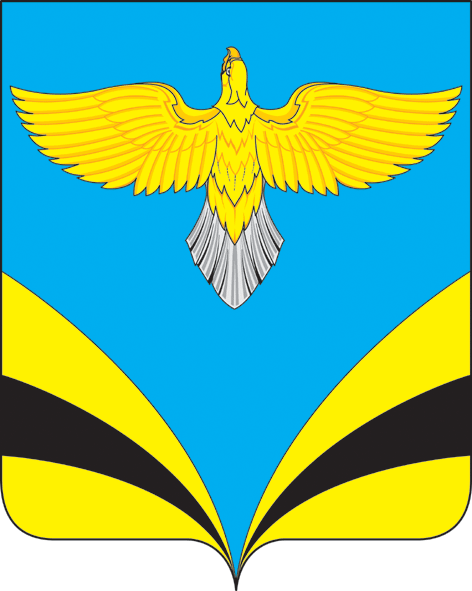 